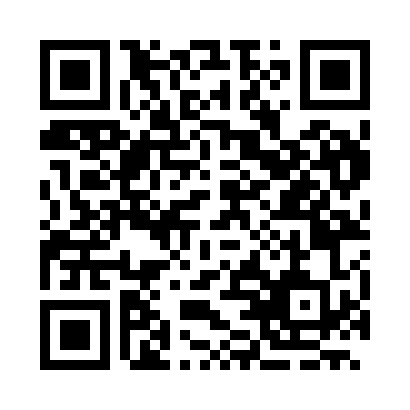 Prayer times for Banevo, BulgariaWed 1 May 2024 - Fri 31 May 2024High Latitude Method: Angle Based RulePrayer Calculation Method: Muslim World LeagueAsar Calculation Method: HanafiPrayer times provided by https://www.salahtimes.comDateDayFajrSunriseDhuhrAsrMaghribIsha1Wed4:146:051:076:058:119:542Thu4:136:031:076:068:129:563Fri4:116:021:076:078:139:584Sat4:096:011:076:078:149:595Sun4:075:591:076:088:1510:016Mon4:055:581:076:088:1710:037Tue4:035:571:076:098:1810:048Wed4:015:561:076:108:1910:069Thu3:595:551:076:108:2010:0810Fri3:585:531:076:118:2110:0911Sat3:565:521:076:128:2210:1112Sun3:545:511:076:128:2310:1213Mon3:525:501:076:138:2410:1414Tue3:515:491:076:138:2510:1615Wed3:495:481:076:148:2610:1716Thu3:475:471:076:158:2710:1917Fri3:455:461:076:158:2810:2118Sat3:445:451:076:168:2910:2219Sun3:425:441:076:168:3010:2420Mon3:415:431:076:178:3110:2521Tue3:395:421:076:188:3210:2722Wed3:385:421:076:188:3310:2923Thu3:365:411:076:198:3410:3024Fri3:355:401:076:198:3510:3225Sat3:335:391:076:208:3610:3326Sun3:325:391:086:208:3710:3427Mon3:315:381:086:218:3810:3628Tue3:305:371:086:218:3910:3729Wed3:285:371:086:228:3910:3930Thu3:275:361:086:228:4010:4031Fri3:265:361:086:238:4110:41